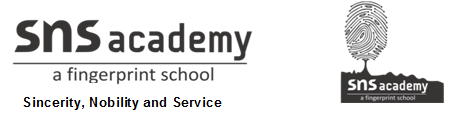 SOCIALSTUDIESNAME:GRADE: V                                                                               DATE: 14.10.20WORKSHEET - 1212. NATURAL DISASTERSI.CHOOSE THE CORRECT ANSWER1. Earthquakes can lead to _________________ .(Avalanches / Forest fires)2. Effective irrigation facilities help to fight  _______________ .(Floods / Drought)3.(Himachal Pradesh / Gujarat ) _________ is prone to cyclones.4. The place of origin of an Earthquake is _____________ .(Epicentre / Focus )5.Which disasters occurs without any warning? _______________ (Earthquake /Drought)6. What is the name of the cyclone which hit India in October 2014? _________________.(Chapla / Hudhud )II.Read the clues and solve the puzzle. ACROSS4. A violent funnel-shaped storm.6. A mass of snow, ice and rocks that slides down a mountain.8. Little or no rain for a long period of time.9. A violent storm which forms over seas and oceans.10. A large destructive fire in a forest.DOWN1. A sudden shaking movement of the Earth’s surface.2. Water overflows from rivers and spreads to surrounding areas.3. A storm with a lot of snow and strong cold winds.5. Rocks, debris and soil moving down a mountain slope.7.A series of huge sea waves caused by underwater earthquake or volcanic eruptions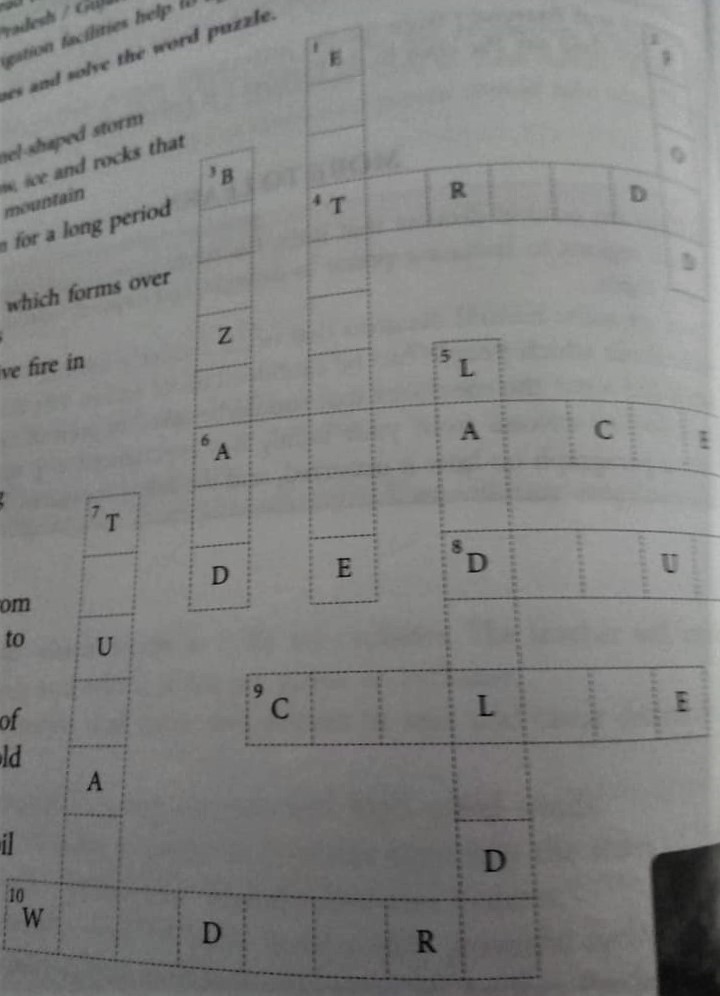 